Chattanooga Choo ChooMack Gordon & Harry Warren 1941or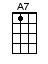 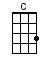 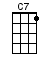 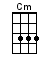 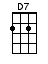 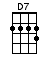 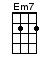 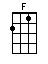 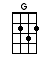 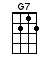 INTRO:  / 1 2 / 1 2 /< GROUP IMITATES TRAIN >/ CHOO, CHOO / CHOO, CHOO // CHOO-choo-choo-choo, CHOO-choo-choo-choo // CHOO-choo-choo-choo, CHOO-choo-choo-choo /< TRAIN WHISTLE over Gs >/ [G] CHOO-choo-choo-choo, CHOO-choo-choo-choo // [G] CHOO-choo-choo-choo, CHOO! /GALS: [G] Pardon me, boy, is that the [C] Chattanooga [G] Choo Choo?GUYS: Yes [G] yes! Track twenty-[A7]nine!GALS: [D7] Boy, you can give me a [G] shine [D7]GUYS: [G] Can you afford to [C] board, the Chattanooga [G] Choo Choo [G]GALS: I got my [A7] fare [D7] and just a trifle to [G] spare[G7] You leave the [C] Pennsylvania [G7] Station ‘bout a [C] quarter to [G7] four[C] Read a maga-[G7]zine and then you're [C] in Balti-[C7]more[F] Dinner in the [D7] diner [C] nothing could be [A7] finer[D7] Than to have your ham and eggs in Caro-[G7]lina[C] When you hear the [G7] whistle blowing [C] eight to the [G7] bar[C] Then you know that [G7] Tennessee is [C] not very [C7] far[F] Shovel all the [D7] coal in [C] gotta keep it [A7] rollin’[D7] Woo woo Chattanooga [G7] there you [C] are< TRAIN WHISTLE over Gs >/ [G] CHOO-choo-choo-choo, CHOO-choo-choo-choo // [G] CHOO-choo-choo-choo, CHOO! /[G] There's gonna be, a certain [C] party at the [G] station[G] Satin and [A7] lace[D7] I used to call Funny [G] Face [D7][G] She's gonna cry [G7] until I tell her that I'll [C] never roam [Cm]So [G] Chattanooga [Em7] Choo Choo[C] Won't you [D7] choo choo me [G] home (Chattanooga [G] Chattanooga)All a-[G]board (Chattanooga [G] Chattanooga)Get a-[G]board (Chattanooga [G] Chattanooga)So [G] Chattanooga [Em7] Choo Choo[C] Won't you [D7] choo choo me [G] home (Chattanooga [G] Choo [G] Choo)www.bytownukulele.ca